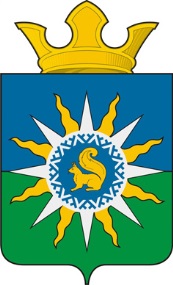 муниципальное образование поселок ханымейАДМИНИСТРАЦИЯпостановлениЕ О проведении открытого конкурса по отбору хозяйствующего субъекта на право оказания услуг по погребению и получения статуса специализированной службы по вопросам похоронного дела на территории муниципального образования поселок ХанымейВ соответствии с требованиями Федерального закона от 06.10.2003 № 131-ФЗ «Об общих принципах организации местного самоуправления в Российской Федерации», Федерального закона от 12.01.1996 № 8-ФЗ «О погребении и похоронном деле», в соответствии со статьями 447 - 449 Гражданского кодекса Российской Федерации, руководствуясь Уставом муниципального образования поселок Ханымей1. Провести открытый конкурс по отбору хозяйствующего субъекта на право оказания услуг по погребению и получения статуса специализированной службы по вопросам похоронного дела на территории муниципального образования поселок Ханымей согласно конкурсной документации (приложение № 1).2. Создать конкурсную комиссию по проведению открытого  конкурса по выбору организации, оказывающей услуги по погребению, с целью дальнейшего присвоения статуса  специализированной службы  по вопросам  похоронного дела на территории  муниципального образования поселок Ханымей  согласно приложению № 2.3. Опубликовать настоящее постановление в общественно-политической газете «Северный луч» и разместить на официальном сайте Администрации поселка Ханымей».4. Контроль за исполнением настоящего постановления  оставляю за собой.Глава Администрации муниципального образования поселок Ханымей	А. Е. Лешенко20апреля2017г.№067